September 30, 2021Docket No. P-2020-3019290	Utility Code:  110550RICHARD G WEBSTER JRPECO ENERGY COMPANY2301 MARKET ST 15th FLPHILADELPHIA PA 19103Re:	PECO Energy Company	Results of September 2021 Request for Proposals Process Dear Mr. Webster:	On September 29, 2021, PECO Energy Company (PECO) filed the results of its Request for Proposals (RFP) Process and Rules for the DSP V September 2021 Solicitation for provider of last resort service.  The filing includes bid results for a Full Requirements RFP for Residential and Small Commercial customers who receive default service from PECO during the period December 1, 2021, through November 30, 2023.    	This filing was submitted in accordance with the RFP Process and Rules filed by PECO on March 13, 2020.  The RFP Process and Rules were approved in the Commission’s Opinion and Order, entered December 3, 2020, at Docket No. P-2020-3019290.	PECO requests that the Commission approve the bid results of the September 2021 Solicitation on or before September 30, 2021.  	Further investigation does not appear to be warranted at this time, since the results of the DSP V September 2021 Solicitation appear to have been conducted in accordance with the RFP Process and Rules as approved by the Commission.  	Therefore, we direct PECO to disclose the results of this September 2021 Solicitation in accordance with the Commission’s Secretarial Letter in Re: Disclosure of Default Service Solicitation Results and Creation of a Default Service Rate Calculation Model, issued October 12, 2010 at Docket No. M-2009-2082042.Please direct any questions to Debra Backer, Energy Supervisor, Bureau of Technical Utility Services, at (717) 783-9787.			Sincerely,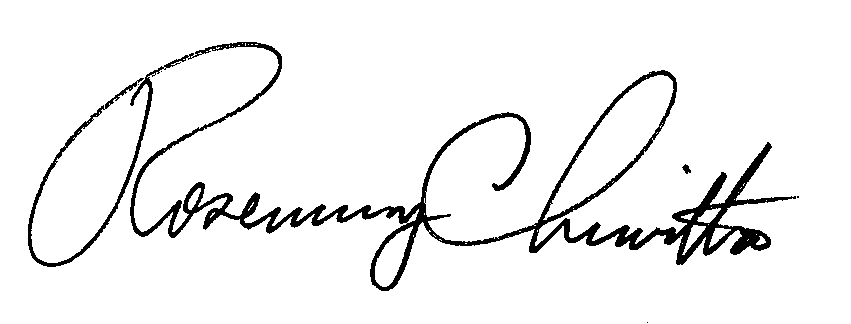 			Rosemary Chiavetta			Secretary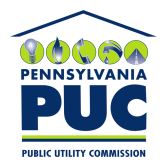 COMMONWEALTH OF PENNSYLVANIAPENNSYLVANIA PUBLIC UTILITY COMMISSION400 NORTH STREET, HARRISBURG, PA 17120IN REPLY PLEASE REFER TO OUR FILE